READING BINGORead to your parentsRe-read your favourite bookRead a book that has a colour in the titleRead on the deck or patioRead on a picnic blanket outsideRead a book about a sportRead a book that takes place in a different cityRead a book that you love to read as a familyRead with or to a friend on zoom or facetimeRead a sequel (book number 2 in a series) Listen to someone read to you Listen to an audio book on Epic! or Raz-Kids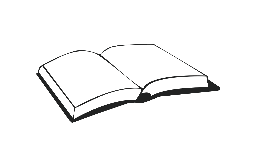 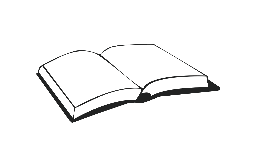 Read and cook a recipe from a cook book Read in your favourite reading spotRead a book with a family member that is out of your comfort zoneRead a book with an even amount a pages in itRead a book chosen by your parents/ family memberRead in a tent or a fortRead a book or part of a book that has a movie based on it with your parents Read a book with expressionRead in your Pj’sRead a book about an event in historyRead a book about scienceRead to a pet or stuffed animal